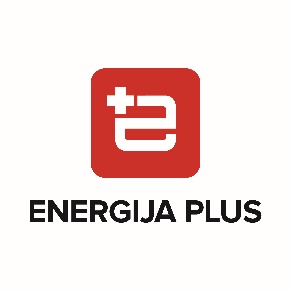 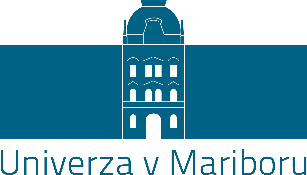 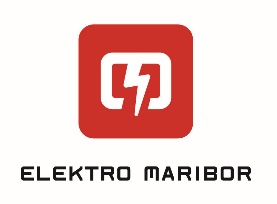 PRIJAVA NA RAZPIS ZA NAJBOLJŠEGA ŠTUDENTA UNIVERZE V MARIBORU v študijskem letu 2019/2020Podatki o kandidatu* študentje II. stopnje priložijo tudi izpis ocen iz študija na I. stopnjiK prijavi na razpis prilagam naslednje priloge:Izjava kandidata/kandidatkeSpodaj podpisani/a  se prijavljam na razpis za najboljšega študenta Univerze v Mariboru v študijskem letu 2019/2020.Izjavljam, da sem seznanjen/a z vsebino razpisa in potrjujem, da so vsi navedeni podatki resnični in verodostojni. S podpisom tega obrazca se strinjam in dovoljujem:obdelavo mojih osebnih podatkov skladno z Zakonom o varstvu osebnih podatkov (ZVOP-1) za namene sodelovanja na Razpisu za najboljšega študenta Univerze v Mariboru v študijskem letu 2019/2020 ali/in za namene podelitve nagrade, v kolikor bom izbran/a med najboljše tri študente/tke Univerze v Mariboru v študijskem letu 2019/2020;objavo moje fotografije in osebne predstavitve na spletnih straneh Univerze v Mariboru, Elektra Maribor d.d. in Energije plus d.o.o. v primeru, da bom na razpisu izbran/a med najboljše tri študente/ke Univerze v Mariboru  v študijskem letu 2019/2020.Ime in priimekTelefon / e- pošta@student.um.si@student.um.siNaslov za vročanjeFakulteta / letnikŠtudijski programPovprečna ocena študija*Kraj in datumPodpis kandidata/kandidatke